t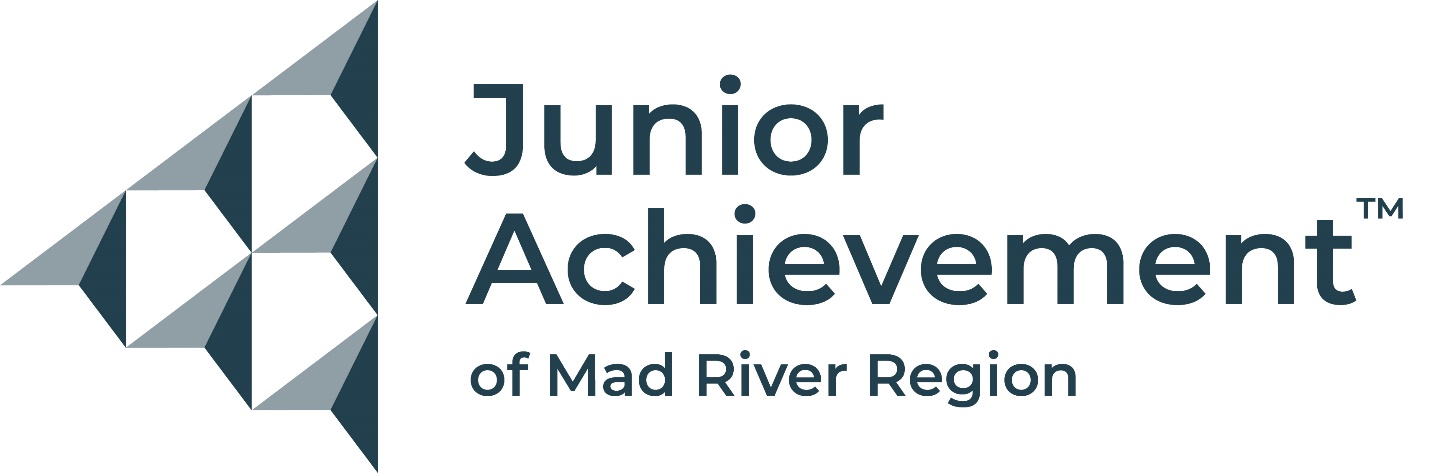 Media Contact:Lehan PetersJunior Achievement Mad River Region(937) 505-7348lpeters@jrachieve.netFOR IMMEDIATE RELEASE Junior Achievement Announces the 2024 Business Hall of Fame Honorees! Junior Achievement of Mad River Region (JA), serving Champaign, Clark, Logan, and Madison Counties, will honor and induct five exceptional individuals into the JA Business Hall of Fame on May 8, 2024, at the Hollenbeck Bayley Creative Arts and Conference Center in Springfield, Ohio. These distinguished honorees are leaving a lasting legacy of leadership in their respective industries and communities. Nina Wiley, the JA Mad River Region Board Chair, expressed her sincere gratitude for these remarkable individuals, stating, "These outstanding individuals embody the spirit of Junior Achievement, and their unwavering support has profoundly impacted countless young lives. We are honored to celebrate their remarkable achievements and extend our heartfelt appreciation and gratitude for their dedication and to empower the next generation of leaders."The 2024 JA Business Hall of Fame Award Honorees are as follows:- Patrick Field, CEO Wallace and Turner Insurance:    2024 Laureate - Barry Couts, Sr.,   True Inspection Services, LLC:   2024 Entrepreneurial Business of the Year Award- Ryan Berry, Berry Digital Solutions, and Christina Flowers, Champaign-Madison County ESC:   2024    Volunteers of the Year Award    - Mo Carpenter, Gallery Homes Real Estate:   2024 Spotlight Award This event is an essential fundraiser for JA, helping to raise funds to support thousands of students in the Mad River Region, recruit and train JA classroom volunteers, and provide scholarship opportunities for graduating high school seniors. For more information on sponsorships, purchasing a table or tickets for the Business Hall of Fame, or scholarship applications, please contact Lehan Peters at 937-505-7348, ext., or email lpeters@jrachieve.net.Junior Achievement of Mad River Region was founded in 1957. JA prepares K-12 students for the global economy with financial literacy, career readiness, and entrepreneurship programs. Last year, over 13,000 students were introduced to these programs, which were delivered by community volunteers to various educational and youth organizations.  